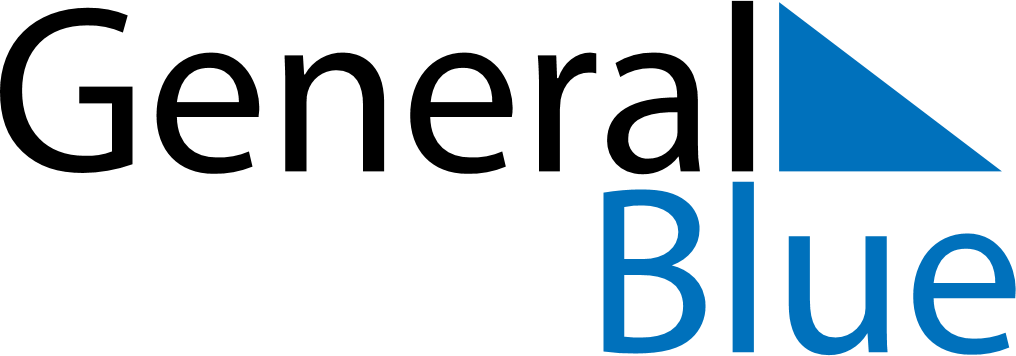 Daily PlannerMarch 28, 2022 - April 3, 2022Daily PlannerMarch 28, 2022 - April 3, 2022Daily PlannerMarch 28, 2022 - April 3, 2022Daily PlannerMarch 28, 2022 - April 3, 2022Daily PlannerMarch 28, 2022 - April 3, 2022Daily PlannerMarch 28, 2022 - April 3, 2022Daily Planner MondayMar 28TuesdayMar 29WednesdayMar 30ThursdayMar 31FridayApr 01 SaturdayApr 02 SundayApr 03MorningAfternoonEvening